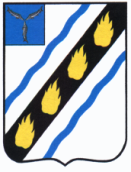 АДМИНИСТРАЦИЯСоветского МУНИЦИПАЛЬНОГО РАЙОНА 
  САРАТОВСКОЙ ОБЛАСТИУПРАВЛЕНИЕ ОБРАЗОВАНИЯ                                                            р.п.Степноеот  03.04.2017   № 122         В целях изучения уровня знаний учащихся 11-ых классов общеобразовательных учреждений Советского района, претендующих на награждение медалями  «За особые успехи в учении» в 2017 году,  ПРИКАЗЫВАЮ:        1.Начальнику отдела образовательными учреждениями  Барковской Т.А.:        1.1.  Обеспечить проведение муниципальных срезов знаний учащихся 11-ых классов общеобразовательных учреждений Советского района, претендующих на награждение медалями  «За особые успехи в учении» в 2017 году, в формате ЕГЭ (Приложение №1):        - по русскому языку 12.04.2017  года на базе МБОУ-СОШ №1 р.п. Степное, начало в 9.00;        - по математике 13.04.2017 года на базе МБОУ  «Лицей» р.п. Степное, начало в 9.00.       1.2. Организовать проверку работ  в день проведения срезов в 13.00 в местах проведения.      2. Назначить ответственными организаторами в аудиториях специалиста 1 категории управления образования Соколову М.В(13.04) и специалиста по охране труда  Жуликову Н.С.(12.04)      3. Утвердить составы комиссии по проверке работ учащихся 11-х классов, претендующих на награждение медалями  «За особые успехи в учении» в 2017 году, в формате ЕГЭ (Приложение №2).        4. Руководителям  МБОУ-СОШ №1 р.п. Степное Исакиной Н.И, МБОУ  «Лицей» р.п. Степное Миткевич Е.Ю:        4.1. Подготовить по одной аудитории для проведения муниципального среза и проверки работ и назначить ответственного организатора в аудиторию не  из числа  преподавателей проводимого предмета;         4.2. Своевременно довести данный приказ до сведения всех заинтересованных лиц.        5. Руководителям  МБОУ-СОШ №1р.п. Степное, МБОУ «Лицей» р.п. Степное, МБОУ–СОШ р.п. Пушкино, МБОУ - СОШ р.п. Советское, МБОУ - СОШ с.Золотая Степь  организовать доставку и сопровождение учащихся 11-ых классов, претендующих на награждение медалями  «За особые успехи в учении» в 2016 году,  в установленные сроки, предоставить бумагу для печати КИМов по 10 л на 1 человека до 10.04.в каб. № 10 УО .       6. Руководителям ТГПР (Посадской С.В. и Копыловой Т.Ю.)подготовить КИМы для срезов, отправив материалы на электронный адрес управления образования до 10.04.  провести анализ работ учащихся и предоставить  отчет в отдел управления образовательными учреждениями в срок до 18.04.17.           7. Контроль за исполнением приказа  возложить на начальника отдела управления образовательными учреждениями.Начальник                               подписаноуправления образования                                                              О.Н.ТурукинаБарковская Т.А. 50594 Приложение №1Список выпускников 11-х классов претендующих на награждение медалями  «За особые успехи в учении» в 2017 годуМБОУ-СОШ р.п.Советское1.Дьяконова Алина Игоревна2.Кубышева Дина Игоревна3.Миллер Владимир Викторович 4.Новикова  Ольга  Сергеевна                                           МБОУ-СОШ с.Золотая Степь1.Чикалкина Дина Игоревна2.Друца Марина Игоревна3.Давыденкова Татьяна Сергеевна4.Кульбаева Алсу Андреевна                                        МБОУ-СОШ № 1 р.п.Степное  1.Алексашина Анна Васильевна  2.Зайцева Валерия Сергеевна  3.Громов Ярослав Владимирович   4.Склярова Юлия Константиновна                                    МБОУ «Лицей» р.п.Степное1.Батищев Илья Андреевич2.Бобровская Юлия Владимировна3.Коченова Алина Вячеславовна4.Латышева Маргарита Николаевна5.Уразаева Алсу Рауфовна6. Уразаева Альфия Рауфовна7.Зотова Виктория Алексеевна8.Максина Марина Эдуардовна9.Пискунова Татьяна  Алексеевна10.Цуренко Вадим Андреевич                             МБОУ-СОШ р.п.Пушкино1.Левушкин  Александр Владимирович 2.Черкасская Наталья Викторовна                                                                                                          Приложение №2Состав комиссии по проверке работ по математикеПредседатель комиссии - Барковская Т.А., начальник отдела управления образовательными учреждениям.                                       Члены комиссии:1.Копылова Т.Ю.- учитель МБОУ-СОШ р. п. Советское, высшая кв.кат.2.Сейдалиева З.А.- учитель МБОУ-СОШ р. п. Степное, высшая кв.кат.3.Кашина С.А.- учитель МБОУ-СОШ р. п. Степное, высшая кв.кат4.Труфякова Г.И.- учитель МБОУ «Лицей» р. п. Степное, высшая кв.кат. 5.Скуровская  Е.И..  -учитель МБОУ«Лицей»  р. п. Степное, 1кв.кат.6.Рахманкулова И.С.- учитель МБОУ«Лицей» р. п. Степное, 1 кв.кат.Состав комиссии по проверке работ по русскому языкуПредседатель комиссии - Барковская Т.А., начальник отдела управления образовательными учреждениям.                                       Члены комиссии:1.Малина Е.В - учитель МБОУ-СОШ р. п. Степное, высшая кв.кат.2.Анфиногенова О.Н. учитель МБОУ-СОШ р. п. Степное, высшая кв.кат.3.Романюта Т.А. учитель МБОУ-СОШ р. п. Степное, высшая кв.кат.4.Михеева Ю.В.- учитель МБОУ-СОШ р. п. Степное, высшая кв.кат.5.Хасанова Г.Л.-  учитель МБОУ  «Лицей». Степное, высшая кв.кат.6.Максимова Н.Н.- учитель МБОУ  «Лицей»р. п. Степное, без кат.7.Посадская С.В - учитель МБОУ-СОШ с.Золотая Степь, высшая кв.кат.8. Мустакова А.Ш - учитель МБОУ-СОШ р. п. Степное, 1 кв.кат.О проведении  муниципальных срезов знаний  выпускников 11-х классов общеобразовательных школ Советского района, претендующих на награждение медалями «За особые успехи в учении» в 2017 году